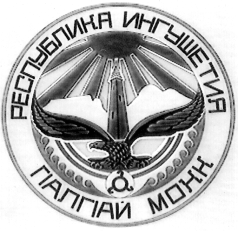   Республика Ингушетия                   ГIалгIай РеспубликаГосударственное казенное учреждение«ОТДЕЛ ОБРАЗОВАНИЯ ПО НАЗРАНОВСКОМУ РАЙОНУ РЕСПУБЛИКИ ИНГУШЕТИЯ»386103,  г.Назрань, ул. Картоева, 144 тел.: 77-14-65, 77-14-66, факс: 8(873)-77-14-65, Email: odrazov@mail.ru№_37_ от «_16_»____03__ 2021г.                                                                                                                    Уважаемая Мадина Батыровна!            Направляем Вам  план мероприятий, посвященных 200-летию                           со дня рождения Ф.М. Достоевского в общеобразовательных организациях Назрановского района.          План прилагается.                         Начальник                                                  С. Б.Чемурзиева    Исп. Аушева Х.М.План мероприятий,посвященных 200-летию со дня рождения Ф.М. Достоевского ОО Назрановского района№ОбразовательнаяорганизацияНаименование мероприятияДата проведенияОтветственные1.Образовательные учреждения районаКонкурс сочинений для учащихся 9-11 классов, посвященный 200-летию со дня рождения Ф.М. Достоевского «Творчество Достоевского есть настоящее пиршество мысли»с15.10. до 10.11.2021 гУО, Руководитель РМО учителей русского языка и литературы2.ГБОУ  СОШ-детский сад №2 с.п. ДолаковоЧас искусства "Иллюстрации И.Глазунова к произведениям Ф.М.Достоевского. 15.10. 2021г.Учитель русского языка и литературы Тебоева Х.Я.  3.  ГБОУ СОШ №1 с.п. ЭкажевоВнеклассное мероприятие, посвященного дню рождения Ф.М. Достоевского «Белые ночи Петербурга»11 ноября 2021 г.ШМО русского языка и литературыИльясова З.В.Лолохоева З.Х.4.Образовательные организации  районаКнижно-иллюстрированная выставка "Ф.М. Достоевский – писатель, философ, мыслитель, публицист " с 15.10. по 12.11. 2021 гБиблиотекариОО района5.ГБОУ «СОШ №1 с.п. Барсуки им. И.Б. Зязикова»Внеклассное мероприятие  «Мир и дар Достоевского»11.11.2021гУчителя русского языка Газдиева Я. С. Куриева Э.Ш.6.ГБОУ  СОШ-детский сад №2 с.п. ДолаковоУрок нравственности «Человек есть тайна». ( По роману «Преступление и наказание»).14.10. 2021г.Учителя русского языка  Х.М.Барахоева,  Шибилова З.А.7.Образовательные учреждения района Районный конкурс эссе "Я открываю Достоевского".С 20.10 по 11.11. 2021г. УО, Руководитель РМО учителей русского языка и литературы8.ГБОУ «СОШ №3 с.п. ПлиевоВикторина «Узнай произведения Ф. М. Достоевского».5 ноября 2021г.Руководитель ШМО учителей русского языка и литературы9.ГБОУ «СОШ №2 с.п. БарсукиЛитературная гостиная по Ф.М. Достоевскому «Достоевский был не только великий художник, он был также великий мыслитель и великий духовидец».10.11. 2021г. Учителя русского языка  М.Х. Евлоева,  Костоева Ф.М.10.ГБОУ «ООШ с.п. Долаково»«Великий мыслитель и гениальный писатель…»Литературный час11.11. 2021 годУчителя русского языка: Эсмурзиева Л.М., Гаракоева Х.А.11.ГБОУ «СОШ№3 с.п. Кантышево»Открытый урок «Самый загадочный в мире классик» 16.03.  2021гАрчакова Эсет Абоевна12ГБОУ СОШ №4 с.п. ЭкажевоИнтерактивная игра для детей по произведениям Ф.М.Достоевского20.03. 2021 г.Костоева З.М., учитель русского языка и литературы13ГБОУ «СОШ №2 с.п.Плиево»Литературный час «Писатель потрясающий душу»18.10. 2021гУчитель русского языка и литературы Плиева Малика Идрисовна14 ОО Назрановского районаРайонная ученическая конференция «Ф.М. Достоевский – гениальный писатель и  настоящий исследователь человеческой души»10.11.2021гУО, Руководитель РМО учителей русского языка и литературы15ОО Назрановского районаОткрытые тематические уроки, посвященные 200-летию со дня рождения Ф.М. Достоевского11.11.2021г.Руководители РМО и ШМО  учителей русского языка и литературы